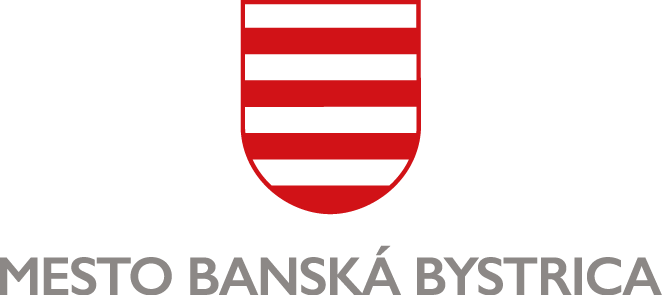 MESTSKÝ ÚRAD, Odbor sociálnych vecíOddelenie služieb dlhodobej starostlivostiŽIADOSŤ O POSKYTNUTIE REGENERAČNO-REKONDIČNÝCH SLUŽIEB V DOMÁCOM PROSTREDÍŽiadateľ: Meno a priezvisko: ............................................................................................................................Dátum narodenia: ..................................................	Rodné číslo: ..............................................Trvalý pobyt: .................................................................................................. 	PSČ: ......................	Prechodný pobyt: ...........................................................................................	PSČ: ......................Kontaktné údaje:Telefón: ..............................................................	E-mail: .....................................................................Kontakt na príbuzných: .............................................................................................................................(meno a priezvisko, vzťah)Telefón: ..............................................................	E-mail: .....................................................................Bytové pomery žiadateľa (hodiace sa označte „X“):rodinný dom		byt	Odôvodnenie žiadosti o poskytnutie regeneračno-rekondičných služieb v domácom prostredí:…................................................................................................................................................................…......................................................................................................................................................................................................................................................................................................................................................................................................................................................................................................Osoby žijúce so žiadateľom v spoločnej domácnosti:Opatrovník (v prípade, že má žiadateľ obmedzenú spôsobilosť na právne úkony):Meno a priezvisko opatrovníka: ...............................................................................................................Adresa: ......................................................................................................................................................Telefón: ..............................................................	E-mail: .....................................................................* kópia rozsudku súdu o obmedzení spôsobilosti na právne úkony a listinu, ktorou bol súdom ustanovený opatrovník.Splnomocnenec (v prípade, že opatrovaná osoba splnomocnila inú osobu na právne úkony):Meno a priezvisko splnomocnenca: .........................................................................................................Adresa: ......................................................................................................................................................Telefón: ..............................................................	E-mail: .....................................................................* kópia generálnej plnej moci resp. splnomocnenia Vyhlásenie žiadateľa (zákonného zástupcu, resp. rodinného príslušníka):Vyhlasujem, že všetky údaje uvedené v žiadosti sú pravdivé a som si vedomý(á) právnych následkov uvedenia nepravdivých údajov.Dňa …........................................….................................….......................................	podpis žiadateľa	(zákonného zástupcu)MESTSKÝ ÚRAD, Odbor sociálnych vecíOddelenie služieb dlhodobej starostlivostiSúhlas dotknutej osoby so spracovaním osobných údajov:„Osobné údaje dotknutých osôb sa spracúvajú v súlade s NARIADENÍM EURÓPSKEHO PARLAMENTU A RADY (EÚ) 2016/679 z 27. apríla 2016 o ochrane fyzických osôb pri spracúvaní osobných údajov a o voľnom pohybe takýchto údajov, ktorým sa zrušuje smernica 95/46/ES (všeobecné nariadenie o ochrane údajov) a so zákonom č. 18/2018 Z. z. o ochrane osobných údajov a o zmene a doplnení niektorých zákonov.Informácie o spracúvaní osobných údajov prevádzkovateľom sú vám plne k dispozícii na webovom sídle https://www.banskabystrica.sk/urad/ochrana-osobnych-udajov/, ako aj vo fyzickej podobe v sídle a na všetkých kontaktných miestach prevádzkovateľa.“Dňa …........................................	….................................…......................................	podpis žiadateľa	(zákonného zástupcu)MESTSKÝ ÚRAD, Odbor sociálnych vecí                                       Oddelenie služieb dlhodobej starostlivosti Vyjadrenie lekára o zdravotnom stave žiadateľaDiagnóza a popis zdravotného stavu/rehabilitačná diagnóza:............................................................................................................................................................................................................................................................................................................................................................................................................................................................................................................................................................................................................................................................................Konkrétne odporučenie regeneračno-rekondičnej služby - individuálne cvičenie:......................................................................................................................................................................................................................................................................................................................................................................................................................................................................................................... súhlasím    nesúhlasím s poskytovaním regeneračno-rekondičnej služby - individuálne cvičenie.Dňa ….............................	….................................….......................................	pečiatka a podpis odborného lekáraMeno a priezviskoAdresaTelefóne-mailPríbuzenský vzťahDátum narodenia